 «Использование ИКТ как средства повышения познавательной деятельности детей с ОВЗ»Одним из важнейших направлений образования в соответствии с Федеральными Государственными образовательными стандартами является создание условий для всестороннего, полноценного развития каждого ребёнка независимо от социального статуса, психофизиологических особенностей (в том числе ограниченных возможностей здоровья) в целях обогащения его социального опыта и гармоничного включения в социум.В современном обществе значительно возрос интерес к проблеме помощи детям с умственной отсталостью (УО), что привело к увеличению количества детей данной категории, вовлеченных в систему специального образования. Процесс обучения и воспитания детей с выраженным недоразвитием интеллекта подчинен основной цели – социализации детей этой категории и их интеграции в обществе. Развитие детей с УО обеспечивается лишь тогда, когда обучение на уроке строится на основе наглядности и практической деятельности с реальными предметами. Богатейшие возможности в достижении этих целей предоставляет продуктивное использование в процессе обучения и воспитания информационных и коммуникационных технологий Информационные технологии используются в подготовке, моделировании, конструировании и передаче информации обучающемуся посредством компьютера.Работая с детьми, имеющими УО, сталкиваешься с рядом трудностей. С одной стороны, современный рынок электронной продукции располагает богатейшими ресурсами электронных учебников, образовательных программ, энциклопедий, тренажеров. С другой – отсутствие специальных электронных ресурсов для работы с детьми, имеющих выраженное недоразвитие интеллекта. Поэтому возникает потребность в создании собственных мультимедийных презентаций, используя цифровые образовательные ресурсы (ЦОР) для детей младшего школьного возраста, а также ресурсы сети Интернет. При этом приходиться адаптировать уже имеющиеся ЦОРы, учитывая глубину поражения познавательной сферы детей данной категории.Актуальность и перспективность опыта.В последние годы заметно увеличилось количество детей с речевыми патологиями. Речевые недостатки являются предпосылкой нарушения умения полноценно общаться со сверстниками и взрослыми, затрудняют социальное и личностное развитие детей, способствуют формированию у них чувства неуверенности в себе, повышенной тревожности, внутреннего дискомфорта.Соответственно, возникает необходимость поиска наиболее эффективного пути обучения данной категории детей. Известно, что использование в коррекционной работе разнообразных нетрадиционных методов и приемов предотвращает утомление детей, поддерживает у них познавательную активность, повышает результативность работы в целом. Внедрение компьютерных технологий  сегодня является новой ступенью в коррекционно-образовательном процессе. Эффективность обучения детей с речевыми нарушениями средствами ИКТ во многом зависит от степени готовности  методик для специалистов и опыта  использования компьютерных технологий. Изучение специальной литературы показывает, что большинство разработок по данной проблеме фрагментарны и раскрывают лишь некоторые стороны внедрения  ИКТ  в коррекционный процесс. Поэтому проблему изучения и  использования информационных компьютерных технологий  в коррекционно-развивающем обучении детей с речевыми нарушениями считаю актуальной и перспективной, имеющей большую практическую значимость.Концептуальность.Процесс обучения и воспитания детей с выраженным недоразвитием интеллекта и нарушением речи подчинён основной цели-социализации детей этой категории и их интеграции в обществе.Сочетание классических, традиционных методов обучения и современных информационных технологий, в том числе компьютерных, позволяет сделать коррекционно-образовательный процесс более разнообразным, нестандартным, познавательным, занимательным, мобильным, строго дифференцированным и индивидуальным, что особенно важно для детей с ОВЗ.Ведущей педагогической идеей моей работы является изучение  и оптимальное использование развивающих компьютерных программ в коррекционно-образовательной деятельности с целью повышения познавательной активности детей.Новизна опыта состоит в том, что, целенаправленно применяя ИКТ на коррекционных занятиях, воспитатель:- более продуктивно корригирует речевые нарушения;- значительно расширяет зону ближайшего развития ребенка;- способствует интеллектуальному и социальному развитию детей;- управляет познавательной деятельностью в, т.е. переходит из позиции дающего знания в позицию организатора собственно познавательной деятельности детей;- мотивирует познавательную деятельность ребенка за счёт коммуникации, взаимопонимания. - развивает эмоционально-волевую сферу детей;- побуждает к активной творческой деятельности;- создаёт положительную эмоциональную атмосферу сотрудничества.Основная частьКакие же возможности в обучении детей с ОВЗ таят в себе мультимедийные презентации?В отличие от обычных средств обучения медиа технологии значительно расширяют и возможности родителей в сфере развития своего ребёнка. Некоторые из них копируют, созданные мною  учебные презентации и дома (во время каникул и в выходные дни) закрепляют пройденный на уроке материал. Такой вид закрепления способствует успешной реализации интеллектуальных и творческих способностей ребенка; позволяет не только насытить его большим количеством готовых, строго отобранных, соответствующим образом организованных знаний, но и, что очень актуально учат приобретать новые знания! «Презентация - это - обучающий мини мультик, это электронная звуковая книжка с красивыми картинками, это отличное пособие, при использовании которого можно рассказать ребенку с ОВЗ об окружающем мире. Презентация несет в себе образный тип информации, понятный любому ребёнку. Поговорка «лучше один раз увидеть, чем сто раз услышать», прежде всего, о наших детях. Именно им, с их не сформированным наглядно - образным мышлением понятно лишь то, что можно одновременно рассмотреть и услышать.Мультимедийные презентации позволяют представить обучающий и развивающий материал как систему ярких опорных образов, наполненных исчерпывающей структурированной информацией в алгоритмическом порядке. В этом случае задействуются различные каналы восприятия, что позволяет заложить информацию не только в фактографическом, но и в ассоциативном виде в память детей. Компьютер позволяет моделировать такие жизненные ситуации, которые ребёнку с ОВЗ сложно увидеть в повседневной жизни. Возможности компьютера позволяют увеличить объём предлагаемого для ознакомления материала. Я считаю, что при этом значительно возрастает интерес детей к знаниям, повышается уровень познавательных возможностей. Любимую презентацию ребенок может смотреть, столько раз, сколько ему захочется, может повторять вслед за автором слова. А, самое главное, выучивая их наизусть и удивлять родителей объемом знаний, полученных самостоятельно. Использование новых непривычных приёмов объяснения и закрепления, тем более в игровой форме, повышает непроизвольное внимание детей. Обучающие игры – презентации. Отдельно хотелось бы рассказать о компьютерных обучающих играх, которые выполнены в виде презентаций в программе Microsoft Power Point.Предъявление информации на экране компьютера в игровой форме вызывает у детей огромный интерес; движения, звук, анимация надолго привлекает внимание ребенка;Поощрение ребенка самим компьютером при правильном решении поставленной задачи являются стимулом познавательной активности детей;Компьютер очень "терпелив", никогда не ругает ребенка за ошибки, а ждет, пока он сам исправит их.Игровые обучающие программы приучают школьника с ОВЗ к самостоятельности, развивают навык самоконтроля.Дети с тяжёлой степенью нарушения интеллекта требуют большой помощи учителя и родителей при выполнении заданий и пошагового подтверждения своих действий, а автоматизированный контроль берет эту функцию на себя и освобождает учителя и маму.Здоровьесбережение детей при работе с компьютером. Говоря об использовании компьютера детьми школьного возраста, встает вопрос о сохранении здоровья и зрения. Вопрос о "засиживании" за компьютером не актуален, т.к. дети, имеющие выраженное недоразвитие интеллекта не могут заниматься долго одним и тем же делом и сами выходят из-за компьютера. Однако разумно сделать ограничения занятий с ПК по времени - 10-15 минут.В заключении отмечу, использование компьютера – еще одна сфера, где можно успешно сочетать получение полезных знаний с развитием интеллектуальных и творческих способностей детей с ограниченными возможностями здоровья. Применение обучающих мультимедийных презентаций позволяет повысить эффективность процесса обучения и развития ребенка, открывает новые возможности образования, постоянно поддерживает учителя и родителей в состоянии творческого поиска.Наличие теоретической базы опыта.В основу использования ИКТ в отечественной педагогике положены базовые психолого-педагогические и методологические разработки Л.С. Выготского,П.Я. Гальперина, В.В. Давыдова, А.В. Запорожца, А.Н.Леонтьева, А.Р. Лурии,Д.Б. Эльконина и др. Как отмечают многие авторы, применение компьютерной техники позволяет оптимизировать педагогический процесс, индивидуализировать обучение детей с нарушениями развития и значительно повысить эффективность любой деятельности (Р.Ф. Абдеев, 1994; В.П. Беспалько, 2002; Е.И. Машбиц, 1988; О.И. Кукушкина, 1994 и др.).Исследования, посвященные проблеме изучения и коррекции общего недоразвития речи (ОНР) (Т.В. Гуровец, С.И. Маевская, 1978; Л.В. Лопатина, Н.В. Серебрякова, 2001; И.И. Мамайчук, 1990, и др.), показывают, что преодоление системного речевого недоразвития, как правило, имеет длительную и сложную динамику. Поэтому применение в коррекционно-образовательном процессе специализированных компьютерных технологий, учитывающих закономерности и особенности развития детей с общим недоразвитием речи, позволит повысить эффективность коррекционного обучения, ускорить процесс  обучения грамоте дошкольников с ОНР, предупредить появление у них вторичных расстройств письменной речи, а, следовательно, снизить риск социальной дезадаптации младших школьников.Недоразвитие вербальной памяти и нарушения внимания в виде их неустойчивости и низкой концентрации у детей с ОНР делают необходимым проведение целенаправленной работы по преодолению этих расстройств (И.И. Мамайчук, 1990; Е.М. Мастюкова, 1973 и др.). А, поскольку у младших школьников хорошо развито непроизвольное внимание, то учебный материал, предъявляемый в нестандартном, ярком, интересном, динамичном  и доступном для ребенка виде, вызывает живую заинтересованность и обращает на себя внимание. В этом случае применение компьютерных технологий становится особенно целесообразным, так как позволяет предоставлять информацию в привлекательной форме, что не только ускоряет запоминание содержания, но и делает его осмысленным и долговременным, а также позволяет детям более продуктивно закреплять полученные знания, умения и навыки. Проанализировав приведенные выше точки зрения, я прихожу к выводу о том, что оптимальное сочетание компьютерных методов с традиционными методами обучения детей с ОВЗ,  определяют эффективность использования новейших информационных технологий  в коррекционной работеВедущей педагогической идеей моей работы является изучение  и оптимальное использование развивающих компьютерных программ на коррекционных занятиях с целью повышения эффективности работы.Коррекционно-образовательная работа с детьми, имеющими речевые нарушения, предполагает использование специализированных или адаптированных компьютерных программ (главным образом, диагностических, обучающих и развивающих). Эффект их применения зависит от профессиональной компетенции педагога, умения использовать новые возможности, включать ИКТ в систему обучения каждого ребенка, создавая мотивацию и психологический комфорт, а также предоставляя воспитаннику свободу выбора форм и средств деятельности. С целью оптимизации коррекционного процесса, для осуществления качественной индивидуализации обучения детей, роста мотивации в своей практике использую развивающие компьютерные программы. Медиаресурсы, используемые на коррекционных занятиях. «Букварик смешарик», ООО «Новый диск», 2007 г.«Баба Яга учится читать», Медиахаус, 2003 г.«Учимся читать», авт. и рук. Синицын А. И., 2004 г.«Букварь», ООО «Мультимедийные образовательные системы», 2005 г.Программа «Развитие речи. Учимся говорить правильно», ООО «Новый диск»,    2008 г.Авторские презентации Оптимальность и эффективность использования развивающих компьютерных программ.Представленные компьютерные программы отражают несколько аспектов коррекционной работы: коррекция нарушений звукопроизношения, обогащение словаря, развитие грамматических структур, совершенствование связной речи, обучение грамоте, развитие когнитивных функций. Применение компьютерных программ позволяет максимально использовать принцип дифференцированного подхода в обучении дошкольников с особыми познавательными потребностями, помогает подбирать индивидуальный образовательный маршрут для каждого ребёнка, делает коррекционное занятие более продуктивным и комфортным.Согласно принципу систематичности и последовательности обучения, постепенно увеличивается уровень сложности игры, который определяется строго индивидуально для каждого ребёнка.Результативность опыта.Применение развивающих программ на занятиях дает положительные результаты:- вызывает повышенный интерес и положительный эмоциональный настрой у детей;- активизирует восприятие, познавательную и мыслительную деятельность дошкольников;- тренирует память, внимание и воображение; способствует общему развитию ребенка;- ускоряет процесс постановки и автоматизации звуков, у детей исчезает негативизм, связанный с необходимостью многократного повторения определённых звуков, слогов, слов; - помогает детям с недоразвитием речи осмыслить, усвоить такие понятия, как «звук», «буква», «слог», «слово», «предложение»;- способствует формированию навыка звукобуквенного и слогового анализа, синтеза слова, овладению навыками чтения;- уменьшает утомляемость, дольше сохраняет работоспособность; повышает мотивацию к преодолению речевых  нарушений.Показателями эффективности использования ИКТ в процессе коррекции речи являются: повышение мотивации дошкольников  к коррекционным и общеразвивающим занятиям (отсутствие пропусков без уважительной причины); возросший интерес родителей (результаты опросов и анкетирования). Таким образом, есть основания утверждать, что оптимальное сочетание использования компьютерных технологий в процессе коррекции нарушений речи с традиционными методами и приемами коррекционной работы позволяет эффективнее устранять речевые недостатки и тем самым преодолевать преграды на пути успешной подготовки детей в социум.Практическая значимость опыта.Практическая значимость опыта заключается в использовании методических рекомендаций  в работе с развивающими компьютерными программами «Логопедический тренажер Дэльфа -142» (Дэльфа М, 2007), «Игры для Тигры» (ООО «РВС», 2003), «Баба Яга учится читать» (Медиахаус, 2003), «БуквариК смешарик» (Новый диск, 2009) на логопедических занятиях. А также в разработке конспектов фронтальных, подгрупповых и индивидуальных логопедических занятий с использованием указанных программ. Программы можно успешно использовать на логопедических занятиях для коррекции речевого дыхания, голоса, звукопроизношения, слоговой структуры слова  звукобуквенного и слогового  анализа, развития навыков связной речи и чтения у детей с ОНР, ставя помимо игровой, логопедическую задачу. Задания можно использовать по одному или блоками, что позволяет вариативно включать их в логопедическое занятие, предпочтительно на этапе закрепления.Доступность программ, простота  в применении, разработанные методические рекомендации позволяют эффективно использовать их  логопедам, работающим с младшими школьникам, а также воспитателям, родителям вместе с детьми.Характеристика разработанного электронного учебного пособия:Разработанное электронное пособие предназначено для детей с ОВЗ младшего возраста. Может применяться на коррекционных занятиях и самостоятельной работы детей. Мультимедийный дидактический комплекс состоит из разделов:Игра на развитие внимания;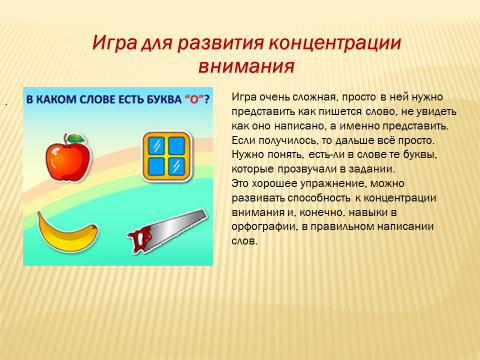 Игра на развитие навыков чтения;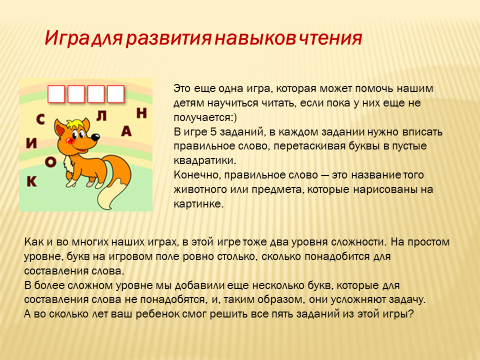 Упражнения-триггеры, обучающие детей классификации, сортировки и группировки предметов.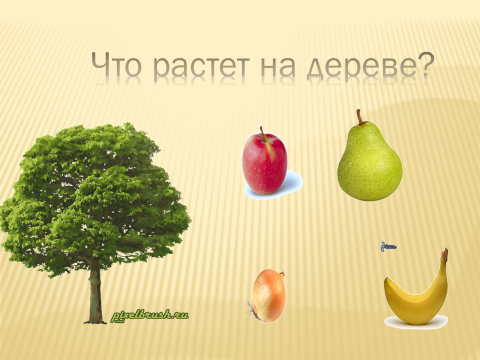 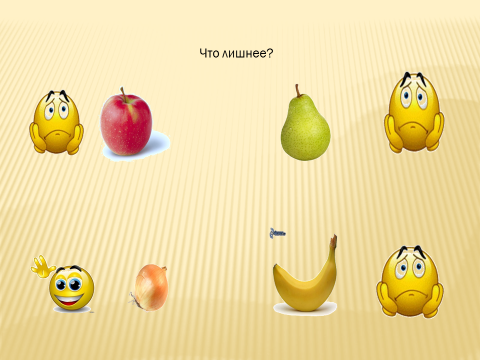 Дидактическая игра, развивающая логическое мышление, внимание.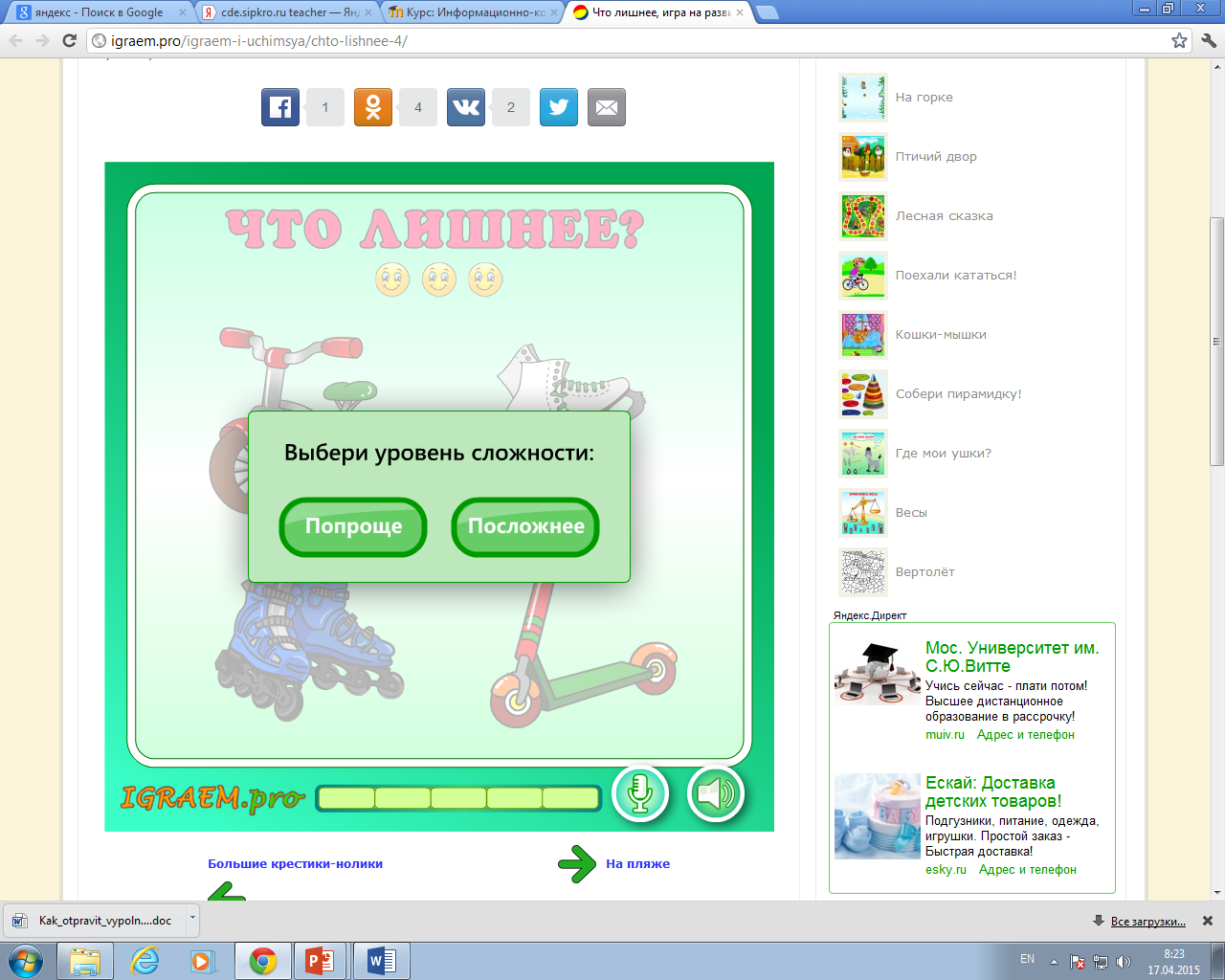 Задание по теме «Сезонная обувь» включающая викторину, кроссворд, установи соответствие, заполни пропуски, последовательность.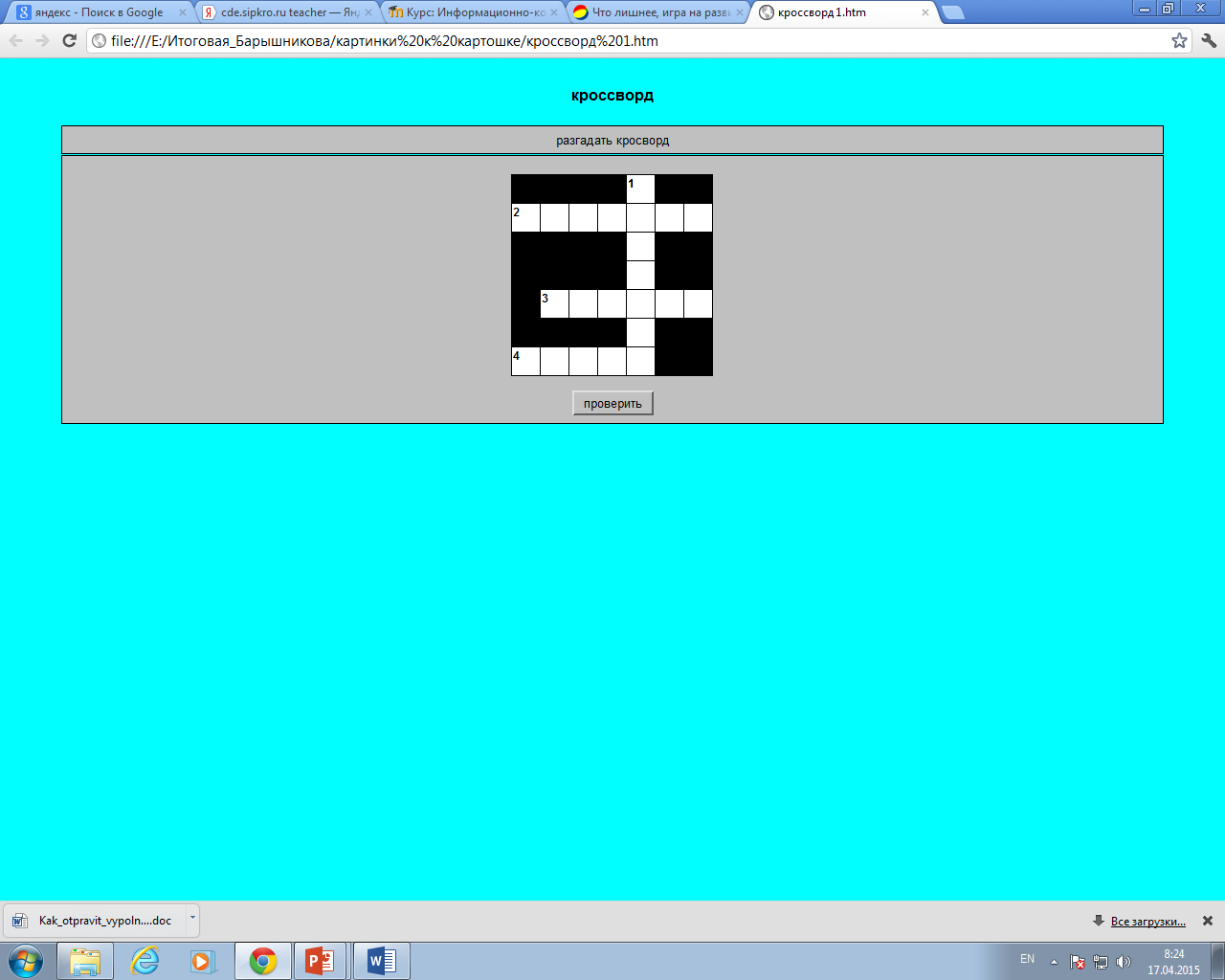 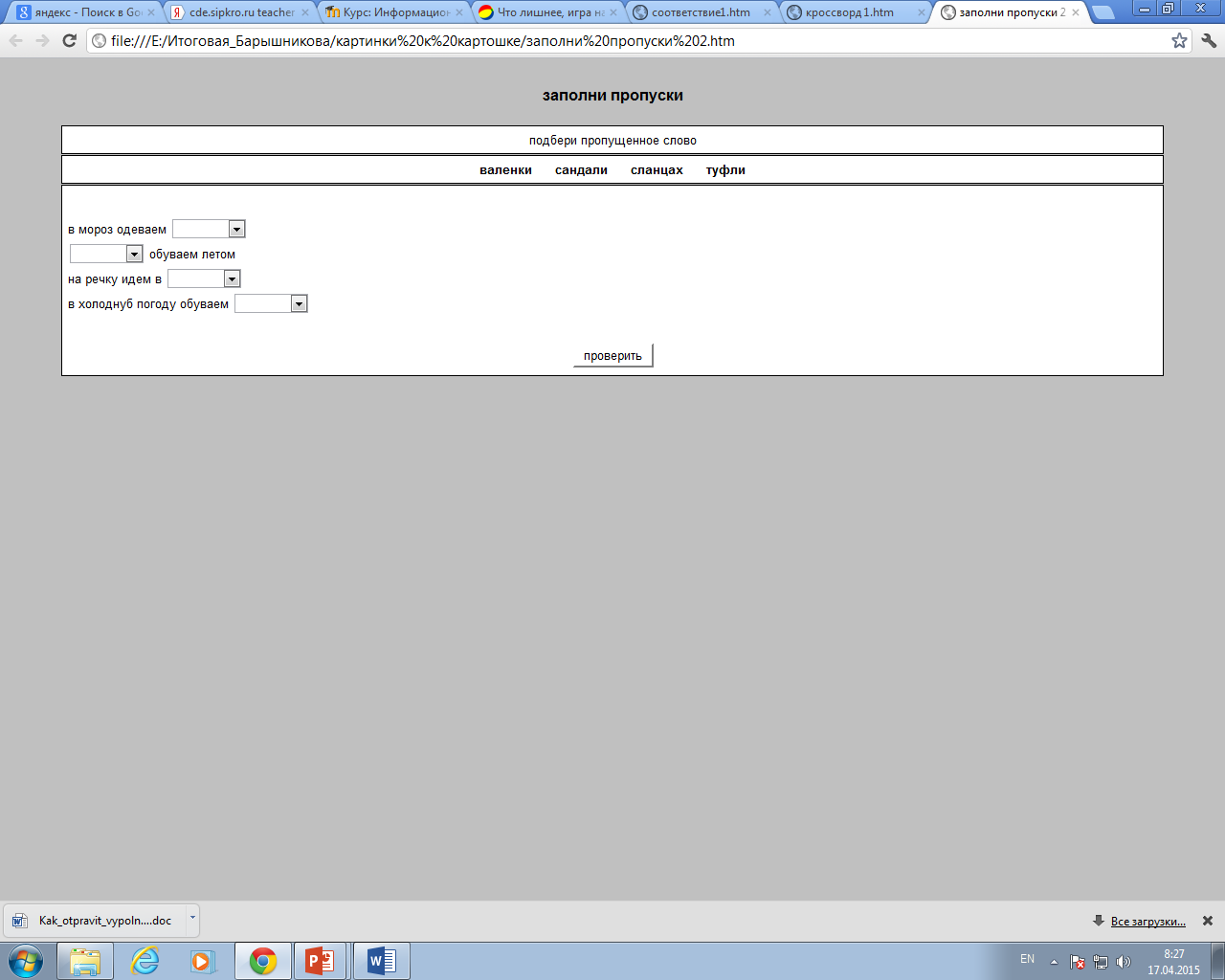 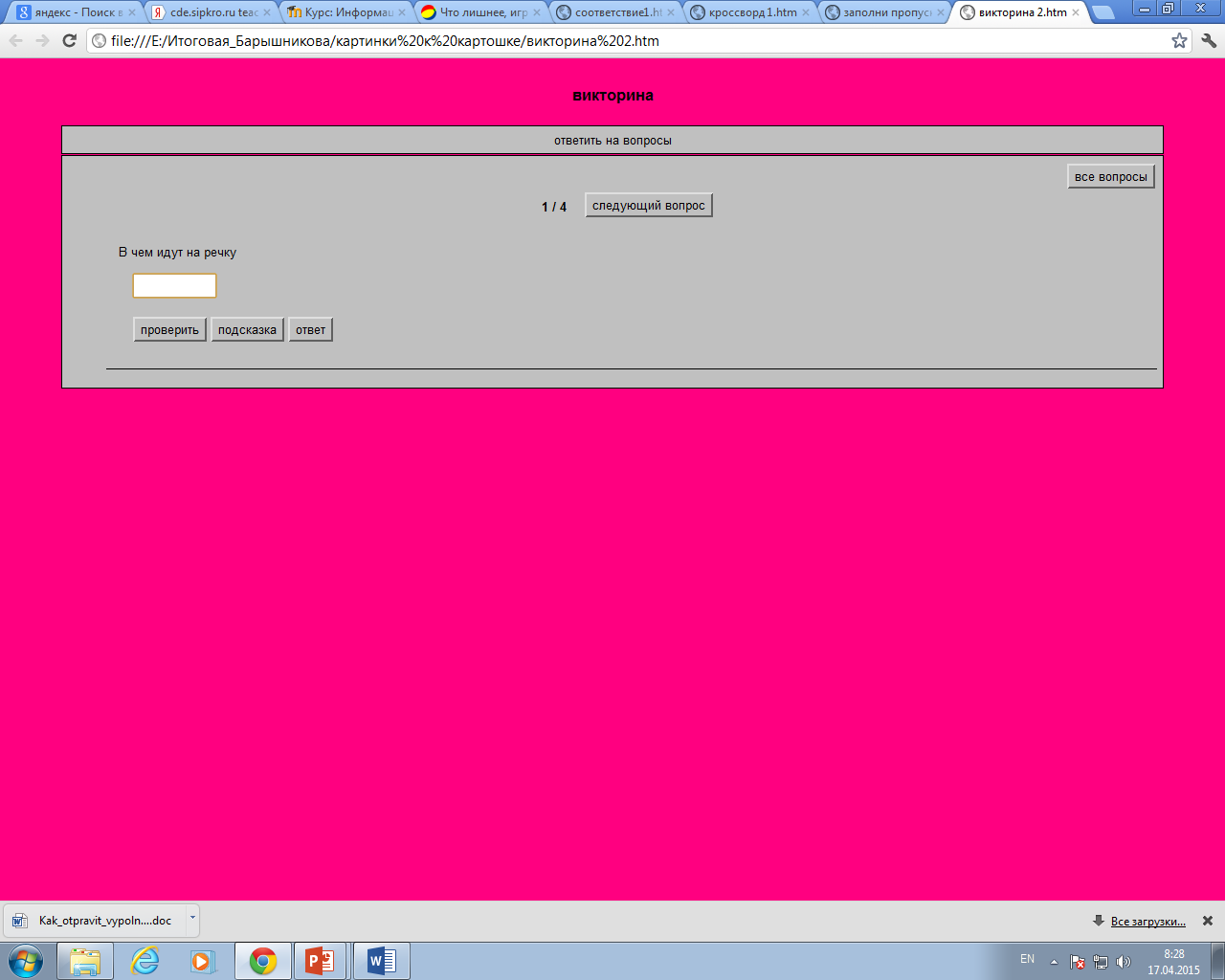 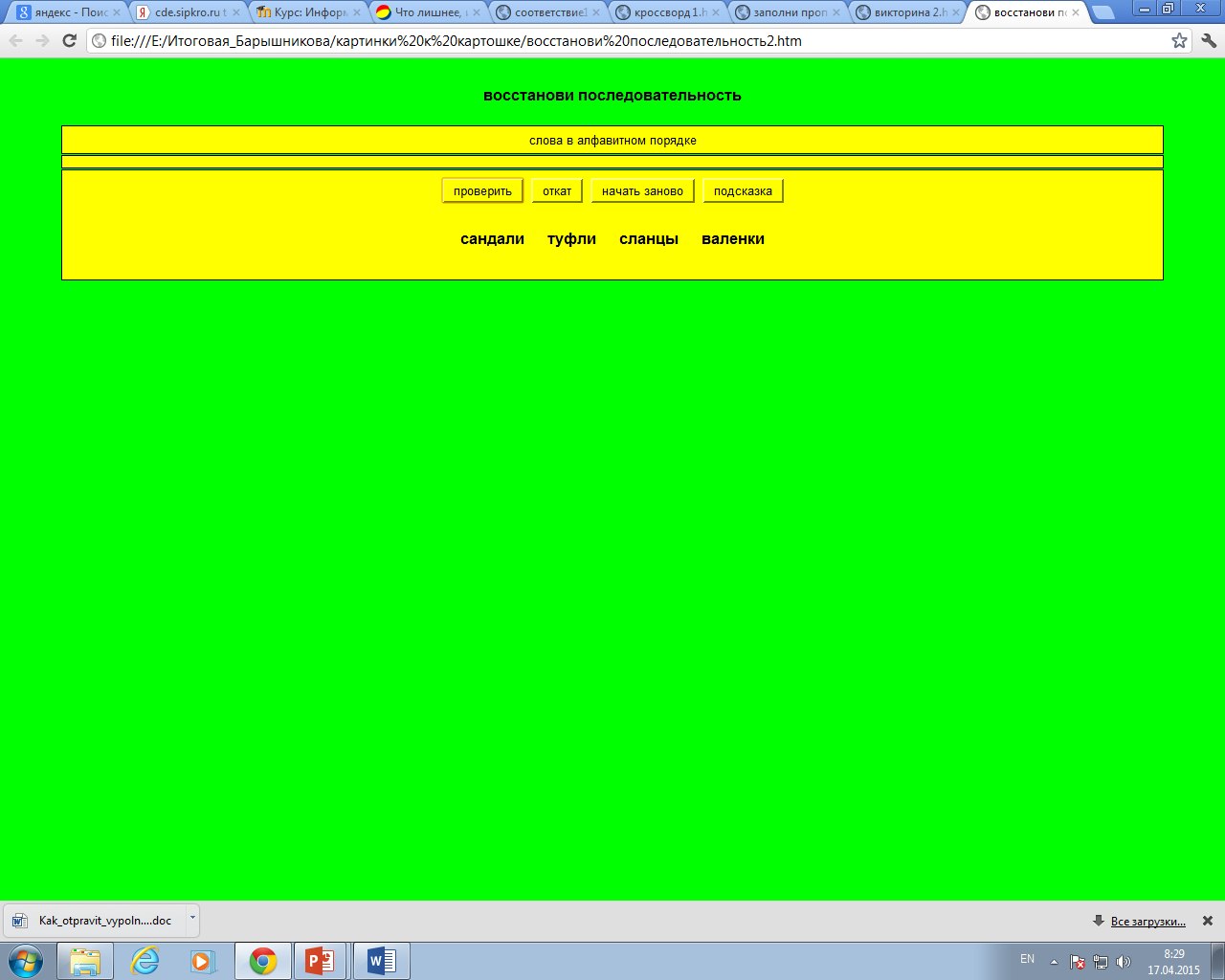 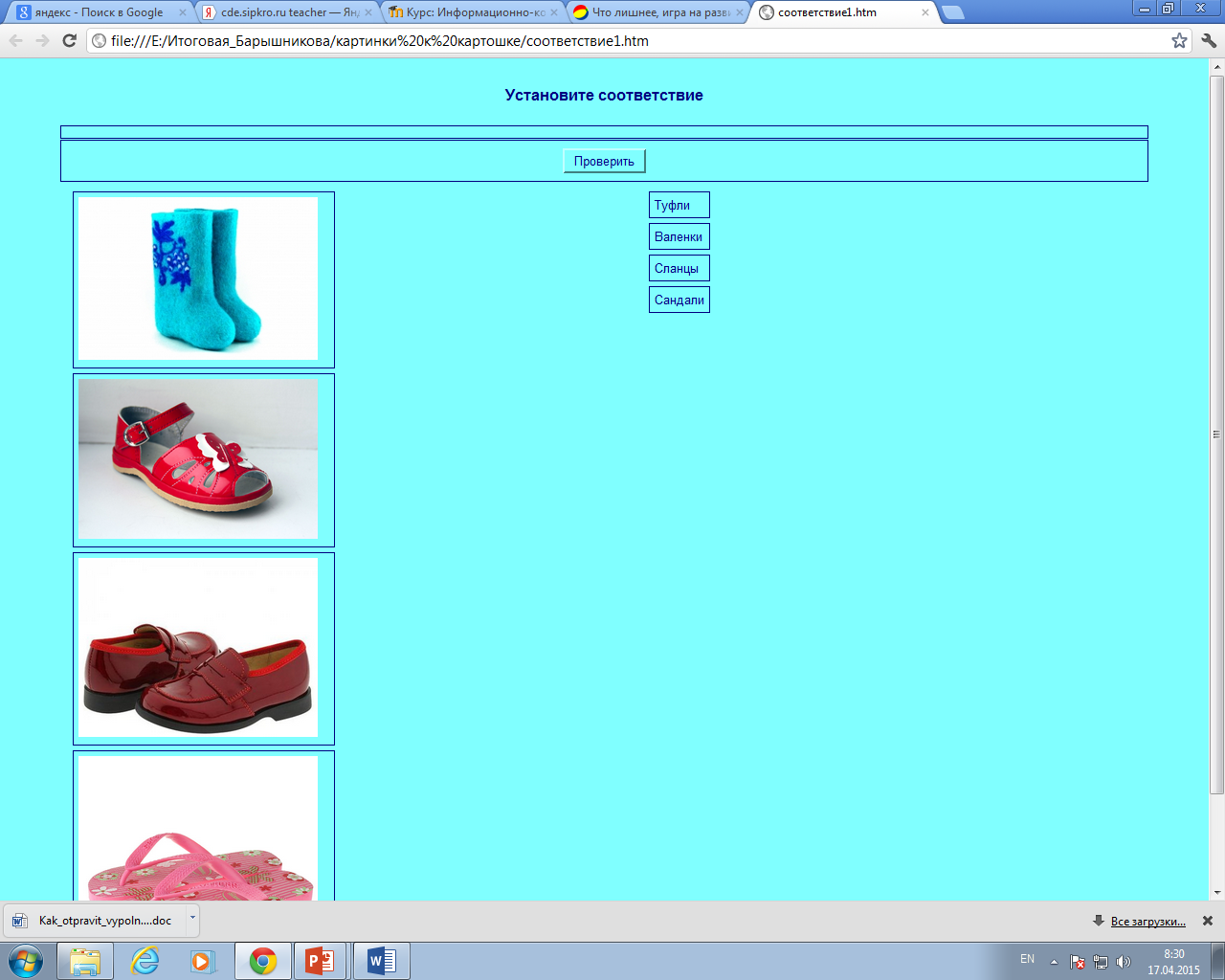 Контрольный опрос, способствующий закреплению приобретённых знаний по теме «Сезонная обувь».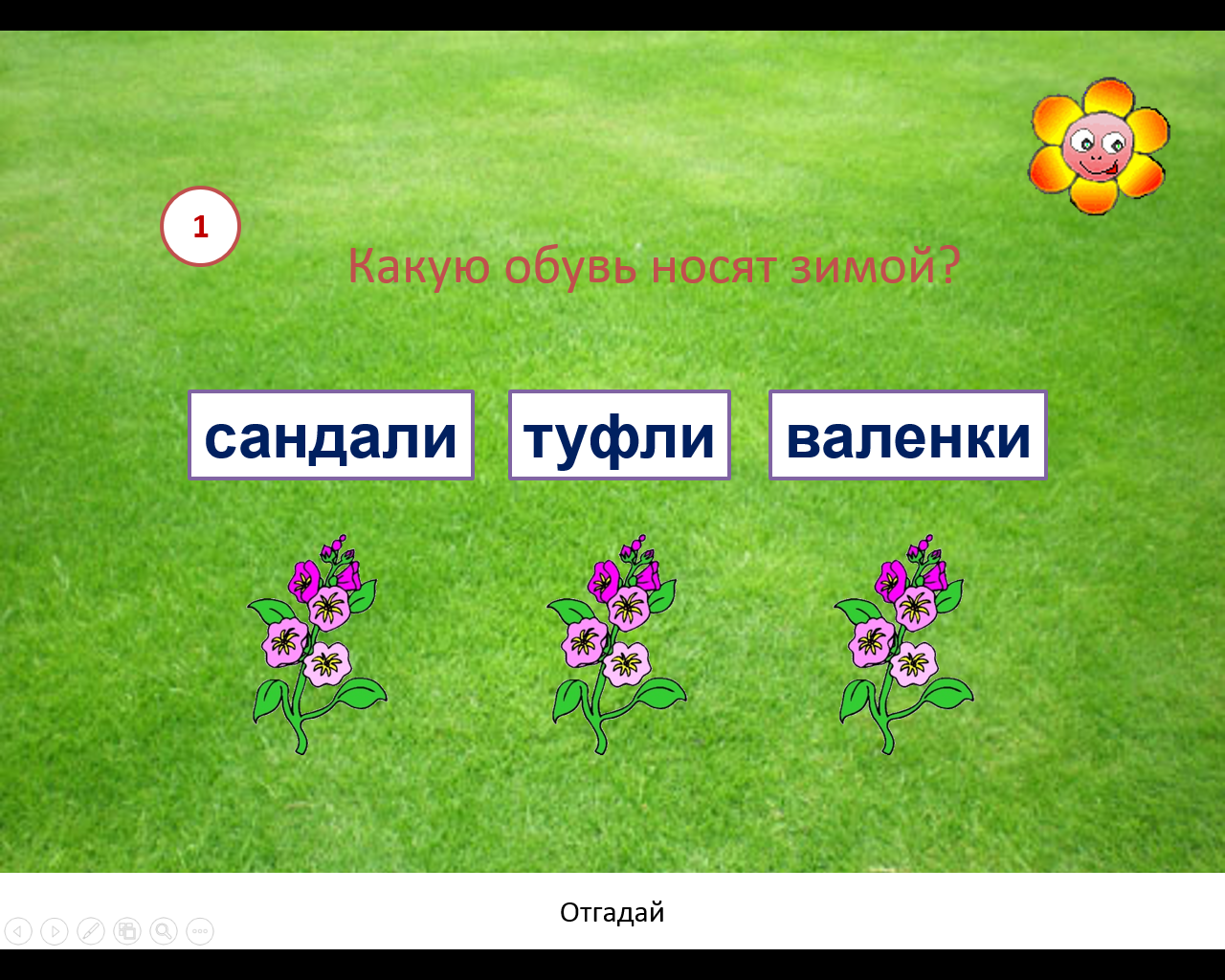  В результате использования данного электронного  пособия повышается активность детей при изучении темы «Сезонная обувь», тем самым обеспечивая успешное достижение необходимого результата. Данные в пособии  игры развивают в ребенке познавательные интересы, позволяют при использовании последовательных действий сконцентрироваться ребенку, учат детей сравнению, классификации, по разным признакам и развивают в ребенке умение выполнять задание самостоятельно. Мотивируют познавательную деятельность за счёт коммуникации взаимопонимания. После использования данного пособия ребенок способен самостоятельно действовать в повседневной жизни при продуктивной деятельности на компьютере.